                                     ÇALIŞMA SÜRECİ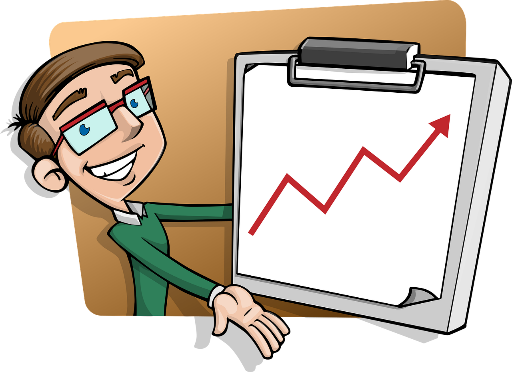 Eylül1) Proje ortakları ile görüşme2) Görev Dağılımı3) Afişler, logolar hazırlamak4) İletişim için sosyal medya grupları oluşturmak5) Her ay ortak okullarla yapılacak ortak çalışmalarEkim-Kasım-Aralık-Ocak-Şubat-Mart1) Karma ülke ekiplerinin ve proje ortaklarının ortakları tarafından belirlenen tasarım oyunlarının yazılması2) Grup halinde çalışarak bir tasarım oyunu oluşturmak3) Bir Hikaye Haritası Oluşturma4) Yazılı hikayelere uyarlanmış drama ve pandomim çalışmaları5) Fotoğraf, video kaydı ve Web 2.0 araçları kullanılarak yapılan işin çeşitlendirilmesi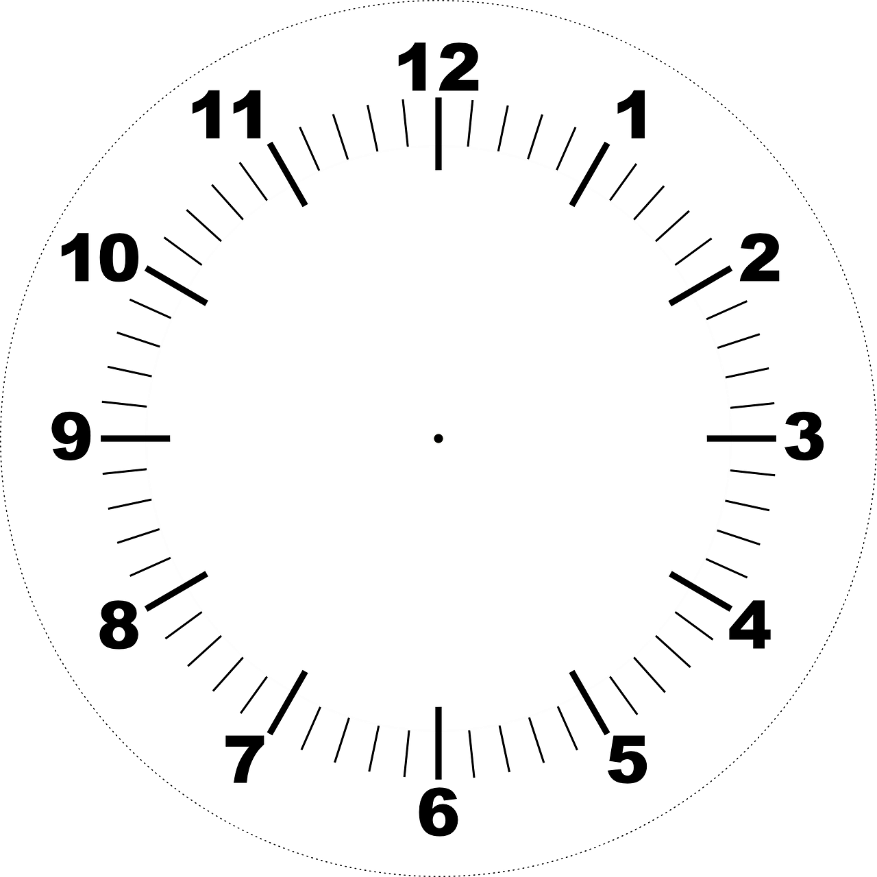 